Đề toán lớp 4 kì I mẫu 6I. TRẮC NGHIỆM Khoanh vào chữ cái trước ý đúng trong mỗi câu sau:Câu 1: Điền số thích hợp vào chỗ chấm: 360000kg =.................. tấn?A. 36                   B. 3600                   C. 36000                   D. 360000Câu 2: Một hình vuông có cạnh là 7m. Nếu gấp đôi độ dài cạnh lên 2 lần thì diện tích hình vuông đó là: A. 19m2                   B. 1096m2                   C. 1960m2                   D. 196m2Câu 3: Sân bóng đá hình chữ nhật có chiều dài là 105m và chiều rộng 68m. Vậy chu vi sân bóng đá đó là bao nhiêu mét?  A. 173m                   B. 346m                   C. 3570m                   D. 7140mCâu 4: Tổng hai số là 45 và hiệu hai số đó là 9 thì số lớn là: A. 28                   B. 36                   C. 27                   D. 34Câu 5: Tìm  biết: X × 42 = 15792.A. 367                   B. 376                   C. 762                   D. 764Câu 6: Một ô tô cứ đi 15km thì tiêu hao hết 1 lít xăng. Giá 1 lít xăng là 22 000 đồng. Tính số tiền mua xăng để ô tô đó đi được quãng đường dài 60km ? A. 14055             B. 97385             C. 88000             D. 5622Câu 7: Có bao nhiêu số có ba chữ số chia hết cho 3? A. 360                  B. 305                  C. 330                  D. 300Câu 8: Câu nào nếu đúng các điểm về các góc của hình bên? 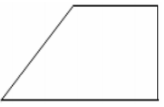 A. Một góc nhọn, một góc tù và hai góc vuông                          B. Một góc nhọn, một góc tù và một góc vuông                         C. Hai góc nhọn và hai góc vuông                         D. Một góc nhọn và ba góc vuông II. TỰ LUẬNCâu 1: Đặt tính rồi tính: a) 229028 + 201332                    b) 621245 - 21249Câu 2: Tìm x:  a) X : 2 - 457 = 6120              b) (X - 827) × 2 = 2484Câu 3: Tính bằng cách thuận tiện nhất: 1039 × 299 - 200 × 1039 + 1039 × 901Câu 4: Một mảnh vườn hình chữ nhật có nửa chu vi 90m, chiều dài hơn chiều rộng 22m. Tính diện tích mảnh vườn hình chữ nhật đó? Câu 5: Tìm số lớn nhất có 4 chữ số khác nhau. Biết chữ số hàng trăm là chữ số 5, mà số đó vừa chia hết cho 2 vừa chia hết cho 5. ĐÁP ÁN ĐỀ SỐ 6I. TRẮC NGHIỆMCâu 1: 360000kg = 36 tấn.Chọn ACâu 2: Nếu gấp đôi độ dài cạnh của hình vuông đó ta được hình vuông mới có cạnh là: 7 × 2 = 14(m)Diện tích của hình vuông mới là: 14 × 14 = 196(m2)Đáp số: 196 m 2Chọn DCâu 3: Chu vi sân bóng đá đó là: (105 + 68) × 2 = 346(m) Đáp số: 346 m.Chọn B.Câu 4: Số lớn là: (45 + 9) : 2 = 27(m)Đáp số: 27.Chọn CCâu 5: X × 42 = 15792X        = 15792 : 42X        = 376Vậy  X = 376.Chọn BCâu 6: Đi 60km cần số lít xăng là: 60 : 15 = 4 (lít xăng)Số tiền mua xăng để ô tô đó đi được quãng đường 60km là: 4 × 22000 = 88000  (đồng)Đáp số: 88 000 đồng.Chọn CCâu 7: Số lớn nhất có 3 chữ số chia hết cho 3 là 999.Số bé nhất có 3 chữ số chia hết cho 3 là 102.Số số có ba chữ số chia hết cho 3 là:(999 - 102) : 3 + 1 = 300Đáp số: 300 số.Chọn D.Câu 8: 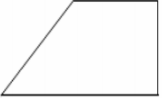 Quan sát hình vẽ trên ta thấy có: một góc nhọn, một góc tù, và hai góc vuông.Chọn AII. TỰ LUẬNCâu 1: 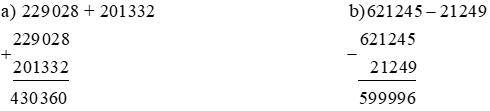 Câu 2:  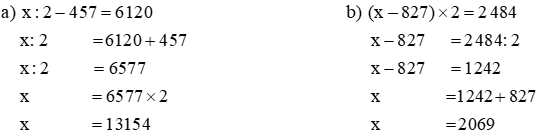 Câu 3: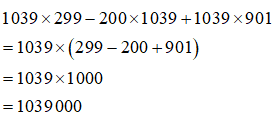 Đáp số: 1039000.Câu 4: Chiều dài hình chữ nhật là: (90 + 22) : 2 = 56(m)Chiều rộng hình chữ nhật là: 56 - 22 = 34(m)Diện tích mảnh đất hình chữ nhật đó là: 56 × 34 = 1904(m2)Đáp số: 1904m2Câu 5: Gọi số đó là  với a,b,c,d khác nhau từng đôi một. 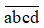 Chữ số hàng trăm là chữ số 5, nên b = 5Mà số đó chia hết cho cả 2 và 5 nên tận cùng của số đó là chữ số 0, tức là: d = 0Vì nó là số lớn nhất có 4 chữ số nên a = 9 và c = 8 Vậy số đó là: 9580Đáp số: 9580. 1. A2. D3. B4. C5. B6. C7. D8. A